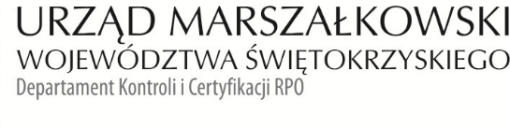     KC-I.432.427.1.2021                                                                                     Kielce, dn. 15.07.2021 r. GMINA KAZIMIERZA WIELKAul. Tadeusza Kościuszki 1228-500 Kazimierza WielkaDotyczy projektu: RPSW.07.04.00-26-0049/18INFORMACJA POKONTROLNA NR KC-I.432.427.1.2021/AZS-1 z kontroli realizacji projektu nr RPSW.07.04.00-26-0049/18 pn. Poprawa jakości infrastruktury edukacyjnej na terenie Gminy Kazimierza Wielka – II etap, realizowanego w ramach Działania 7.4 „Rozwój infrastruktury edukacyjnej i szkoleniowej”, 7 Osi priorytetowej „Sprawne usługi publiczne” Regionalnego Programu Operacyjnego Województwa Świętokrzyskiego na lata 2014 - 2020, polegającej na weryfikacji dokumentów w zakresie prawidłowości przeprowadzenia właściwych procedur dotyczących udzielania zamówień publicznych, przeprowadzonej na dokumentach w siedzibie Instytucji Zarządzającej Regionalnym Programem Operacyjnym Województwa Świętokrzyskiego na lata 2014 – 2020 w dniach od 05.07.2021-09.07.2021 roku.I. INFORMACJE OGÓLNE:1.	Nazwa i adres badanego Beneficjenta:GMINA KAZIMIERZA WIELKAul. Tadeusza Kościuszki 1228-500 Kazimierza Wielka2.	Status prawny Beneficjenta:	Wspólnoty samorządowe II. PODSTAWA PRAWNA KONTROLI:Niniejszą kontrolę przeprowadzono na podstawie art. 23 ust. 1 w związku z art. 22 ust. 4 ustawy z dnia 11 lipca 2014 r. o zasadach realizacji programów w zakresie polityki spójności finansowanych                      w perspektywie finansowej 2014-2020 (tj. Dz.U. z 2020 r., poz. 818).III. OBSZAR I CEL KONTROLI:1. 	Cel kontroli stanowi weryfikacja dokumentów w zakresie prawidłowości przeprowadzenia przez Beneficjenta właściwych procedur dotyczących udzielania zamówień publicznych w ramach realizacji projektu nr RPSW.07.04.00-26-0049/18.2.	Weryfikacja obejmuje dokumenty dotyczące udzielania zamówień publicznych związanych 
z wydatkami przedstawionymi przez Beneficjenta we wniosku o płatność nr RPSW.07.04.00-26-0049/18-008.3.	Kontrola przeprowadzona została przez Zespół Kontrolny złożony z pracowników Departamentu Kontroli i Certyfikacji RPO Urzędu Marszałkowskiego Województwa Świętokrzyskiego z siedzibą w Kielcach, w składzie:- Pani Anna Zapała-Śledź - Główny Specjalista (kierownik Zespołu Kontrolnego),- Pan Przemysław Pikuła - Główny Specjalista (członek Zespołu Kontrolnego).- Pan Wojciech Nowak - Główny Specjalista (członek Zespołu Kontrolnego).IV. USTALENIA SZCZEGÓŁOWE:W wyniku dokonanej w dniach od 5-9 lipca 2021 roku weryfikacji dokumentów dotyczących zamówień udzielonych w ramach projektu nr RPSW.07.04.00-26-0049/18, przesłanych do Instytucji Zarządzającej Regionalnym Programem Operacyjnym Województwa Świętokrzyskiego na lata 2014 – 2020 przez Beneficjenta za pośrednictwem Centralnego systemu teleinformatycznego SL2014 Zespół Kontrolny ustalił, co następuje:Beneficjent w trybie określonym w art. 39 ustawy Pzp, przeprowadził dwa postepowania 
o udzielenie zamówienia publicznego, oznaczone numerem sprawy:II.271.13.2019, które zostało opublikowane w Biuletynie Zamówień Publicznych  pod numerem 583492-N-2019 w dniu 07.08.2019 r. i dotyczyło wyboru wykonawcy zadania pn.: „Modernizacja Szkoły Podstawowej w Kamieńczycach poprzez jej docieplenie”. Efektem rozstrzygnięcia postępowania było podpisanie w dniu 10.09.2019 r. umowy nr 113/II/2019 pomiędzy Zamawiającym a FIRMĄ REMONTOWO BUDOWLANĄ "MATYLD-BUD" WOJCIECH SADOWSKI, UL. WIEJSKA 14, 28-220 OLEŚNICA. Wartość wynagrodzenia 261 650,32 zł brutto.Do ww. umowy podpisano w dniu 05.11.2019 r. aneks nr 1/II/2019 zmieniający zakres oraz kwotę wynagrodzenia dla wykonawcy. W ocenie IZ wprowadzone aneksem zmiany są zgodne z art. 144 ust.1 pkt. 3 Pzp.Zamówienie zostało zrealizowane w terminie zgodnym z umową co potwierdza protokół odbioru końcowego.Zespół Kontrolny nie stwierdził błędów i uchybień w przeprowadzonym postępowaniu. Postępowanie zostało zweryfikowane przy wykorzystaniu listy sprawdzającej stanowiącej dowód 
nr 1 do Informacji Pokontrolnej. II.271.7.2020, które zostało opublikowane w Biuletynie Zamówień Publicznych  pod numerem 564020-N-2020 w dniu 20.07.2020 r. i dotyczyło wyboru wykonawcy na zadanie pn.: „Modernizacja Szkoły Podstawowej w Wielgusie poprzez jej docieplenie”. Efektem rozstrzygnięcia postępowania było podpisanie w dniu 26.08.2020 r. umowy nr 60/II/2020 pomiędzy Zamawiającym a FIRMĄ REMONTOWO - BUDOWLANĄ SGBUD SEWERYN GRABKA, UL. PIEKOSZOWSKA 283C, 25-645 KIELCE. Wartość wynagrodzenia 438 000,00 zł brutto. Do ww. umowy podpisano w dniu 12.11.2020 r. aneks nr 1/II/2020 zmieniający zakres oraz kwotę wynagrodzenia dla wykonawcy.  W ocenie IZ wprowadzone aneksem zmiany są zgodne z art. 144 ust.1 pkt. 3 Pzp.Zamówienie zostało zrealizowane w terminie zgodnym z umową co potwierdza protokół odbioru końcowego.Zespół Kontrolny nie stwierdził błędów i uchybień w przeprowadzonym postępowaniu. Postępowanie zostało zweryfikowane przy wykorzystaniu listy sprawdzającej stanowiącej dowód 
nr 2 do Informacji Pokontrolnej. V. REKOMENDACJE I ZALECENIA POKONTROLNE:Instytucja Zarządzająca RPOWŚ odstępuje od sformułowania zaleceń pokontrolnych. Niniejsza Informacja Pokontrolna zawiera 4 strony oraz 2 dowody, który dostępne 
są do wglądu w siedzibie Departamentu Kontroli i Certyfikacji RPO, ul. Witosa 86, 25 – 561 Kielce.Dokument sporządzono w dwóch jednobrzmiących egzemplarzach, z których jeden zostaje przekazany Beneficjentowi. Drugi egzemplarz oznaczony terminem „do zwrotu” należy odesłać 
na podany powyżej adres w terminie 14 dni od dnia otrzymania Informacji Pokontrolnej.Jednocześnie informuje się, iż w ciągu 14 dni od dnia otrzymania Informacji Pokontrolnej Beneficjent może zgłaszać do Instytucji Zarządzającej pisemne zastrzeżenia, co do ustaleń w niej zawartych.Zastrzeżenia przekazane po upływie wyznaczonego terminu nie będą uwzględnione.Kierownik Jednostki Kontrolowanej może odmówić podpisania Informacji Pokontrolnej informując na piśmie Instytucję Zarządzającą o przyczynach takiej decyzji.Kontrolujący:      IMIĘ I NAZWISKO: Anna Zapała-Śledź ………………………………….IMIĘ I NAZWISKO: Przemysław Pikuła ………………………………….IMIĘ I NAZWISKO: Wojciech Nowak    ………………………………….        Kontrolowany/a:                                                                                                     .…………………………………